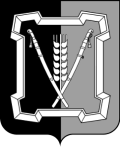 АДМИНИСТРАЦИЯ  КУРСКОГО  МУНИЦИПАЛЬНОГО  ОКРУГАСТАВРОПОЛЬСКОГО КРАЯП О С Т А Н О В Л Е Н И Е25 декабря 2023 г.	ст-ца Курская	   № 1393   О внесении изменений в состав комиссии по обследованию многоквартирных домов, расположенных на территории Курского муниципального округа Ставропольского края, утвержденный постановлением администрации Курского муниципального округа Ставропольского края от 12 мая 2021 г. № 428Администрация Курского муниципального округа Ставропольского краяПОСТАНОВЛЯЕТ:	1. Внести в состав комиссии по обследованию многоквартирных домов, расположенных на территории Курского муниципального округа Ставропольского края, утвержденный постановлением администрации Курского муниципального округа Ставропольского края от 12 мая 2021 г. № 428 «О комиссии по обследованию многоквартирных домов, расположенных на территории Курского муниципального округа Ставропольского края» (с изменениями внесенными постановлениями администрации Курского муниципального округа Ставропольского края от 12 мая 2022 г. № 452, от 02 июня
2023 г.  № 520) (далее - комиссия), изменения, указав новую должность члена комиссии Закировой Олеси Алексеевны - главный специалист отдела муниципального хозяйства, архитектуры и градостроительства администрации Курского муниципального округа Ставропольского края.2. Отделу по организационным и общим вопросам администрации Курского муниципального округа Ставропольского края официально обнародовать настоящее постановление на официальном сайте администрации Курского муниципального округа Ставропольского края в информационно-те-лекоммуникационной сети «Интернет». 3. Настоящее постановление вступает в силу со дня его официального обнародования на официальном сайте администрации Курского муниципального округа Ставропольского края в информационно-телекоммуника-ционной сети «Интернет».Временно исполняющий полномочия главы Курского муниципального округа Ставропольского края, первый заместитель главыадминистрации Курского муниципального округа Ставропольского края			                                         П.В.Бабичев